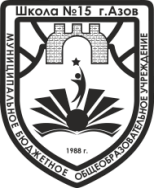 Муниципальное бюджетное общеобразовательное учреждениесредняя общеобразовательная школа № 15 г. Азоваим. Героя Советского СоюзаВ.Г. РовенскогоПРИКАЗ31.03.2020                                                                                              № 19- о/дг. АзовО дополнительных мерахпо предотвращению распространенияновой коронавирусной инфекции (2019-nCoV)Во исполнение распоряжения Губернатора Ростовской области от 27.03.2020 № 60 «О дополнительных мерах по предотвращению распространения новойкоронавирусной инфекции (2019-nCoV)» с имениями(распоряжение от 30.03.2020 №61), в целях обеспечения пожарной, антитеррористической безопасности, сохранения имущества учреждений.ПРИКАЗЫВАЮ:1.1. Определить лиц, которым необходимо покидать место проживания для следования к месту (от места) осуществления деятельности МБОУ СОШ № 15 г. Азова:- Сазонов Сергей Викторович. Паспорт 60 08 364428 выдан 17.10.2008 Отделом УФМС России по Ростовской области, проживающий по адресу г. Азов ул. Привокзальная, д. 19, кв. 33- Новикова Светлана Павловна паспорт 60 13 470395 выдан 30.10.2013 Отделом УФМС России по Ростовской области, проживающий по адресу  Азовский район с. Пешково, ул. Южная, д. 112- Ткаченко Анжела Борисовна паспорт 60 09 685247 выдан 03.02.2010 Отделом УФМС России по Ростовской области в городе Азове проживающий по адресу г. Азов ул. Первомайская, д. 21, кв.1- Ржевская Ирина Юрьевна, паспорт 60 03 118595 выдан 02.08.2002 ОВД Азовского района Ростовской области, проживающий по адресу г. Азов ул. Толстого, д. 56, кв.30- Иванченко Татьяна Андреевна, паспорт 60 02 740601 выдан 27.05.2002 ОВД Азовского района Ростовской области, проживающий по адресу г. Азов ул. Котова, д.16- Москаленко Ирина Васильевна, паспорт 60 03 957598 выдан 15.05.2003 ОВД Азовского района Ростовской области, проживающий по адресу г. Азов ул. Киевская, д. 9- Черепнина Людмила Ивановна, паспорт 60 04 445583 выдан 17.10.2003 ОВД Азовского района Ростовской области, проживающий по адресу г. Азов ул. Ломоносова, д. 7-А- Салехов Федор Зарифович, паспорт 60 05 750269 выдан 18.07.2006 Отделом УФМС России по Ростовской области в городе Азове, проживающий по адресу г. Азов ул. Матросова, д. 20-А- Шилкова Валентина Николаевна, паспорт 60 99 140631 выдан 08.09.1999 РОВД гор. Азова Ростовской области, проживающий по адресу г. Азов ул. Чайковского, д. 38- Смирнов Михаил Григорьевич, паспорт 60 06 795412 выдан 10.01.2007 ОВД Азовского района Ростовской области, проживающий по адресу Азовский район, с. Кагальник ул. Крупской, д. 94-А, кв. 18- Мандыч Юлия Александровна, паспорт 60 10 768593 выдан 03.06.2010, Отделом УФМС России по Ростовской области в городе Азове проживающий по адресу Азовский район с. Пешково, ул. Тельмана, д. 117- Журавлева Галина Васильевна, паспорт 60 04 896088 выдан 05.02.2004 ОВД Азовского района Ростовской области, проживающий по адресу г. Азов ул. Пушкина, д. 24/40, кв. 63- Игнашева Александра Адександровна, паспорт 60 19 729047 выдан 02.11.2019 ГУ МВД России по Ростовской области, проживающий по адресу Азовский район, с. Пешкова, ул. Красноармейская, д. 318-А1.2. Довести до назначенных работников под роспись приказ, «Рекомендации по профилактики новой коронавирусной инфекции (COVID-19) среди работников».При передвижении по городу иметь с собой выписку из приказа (копию приказа) и паспорт гражданина РФ.1.3. Продолжить в телефонном режиме контроль состояния здоровья сотрудников и вызова работником врача для оказания первичной медицинской помощи заболевшему на дому.2. Контроль за исполнением приказа оставляю за собой.Директор 				     					С.В. Сазонов